Ferrara, 16 marzo 2022BOLLETTINO AGGIORNAMENTO SITUAZIONE CORONAVIRUS NELLA PROVINCIA DI FERRARA (dove non indicato i dati sono riferiti al 15 marzo 2022)I dati comunicati (raccolti dal Dipartimento di Sanità Pubblica dell’Azienda Usl e dalla Direzione Medica dell’Azienda Ospedaliero-Universitaria di Ferrara) si riferiscono alla fotografia scattata nell’arco delle 24 ore antecedenti questo comunicato (laddove non è indicato diversamente). 1. AGGIORNAMENTO PERSONE COVID+ DECEDUTENEGLI OSPEDALI DELLA PROVINCIA E ALL’OSPEDALE DI CONA(i dati sono stati comunicati oggi ma non necessariamente si riferiscono a decessi avvenuti in data odierna. Le date dei decessi sono contenute nella tabella sottostante)__Dati forniti dalla Direzione Medica OSPFE e dal Dipartimento di Sanità Pubblica USLSTORICO DECESSI2. NUOVI RICOVERI DI PERSONE “COVID+” ALL’OSPEDALE DI CONA (dato relativo alla giornata di ieri)Dati forniti dalla Direzione Medica OSPFESITUAZIONE POSTI LETTOOSPEDALE DI CONASITUAZIONE POSTI LETTO COVIDOSPEDALE DI CONA (aggiornato alla prima mattinata di OGGI) *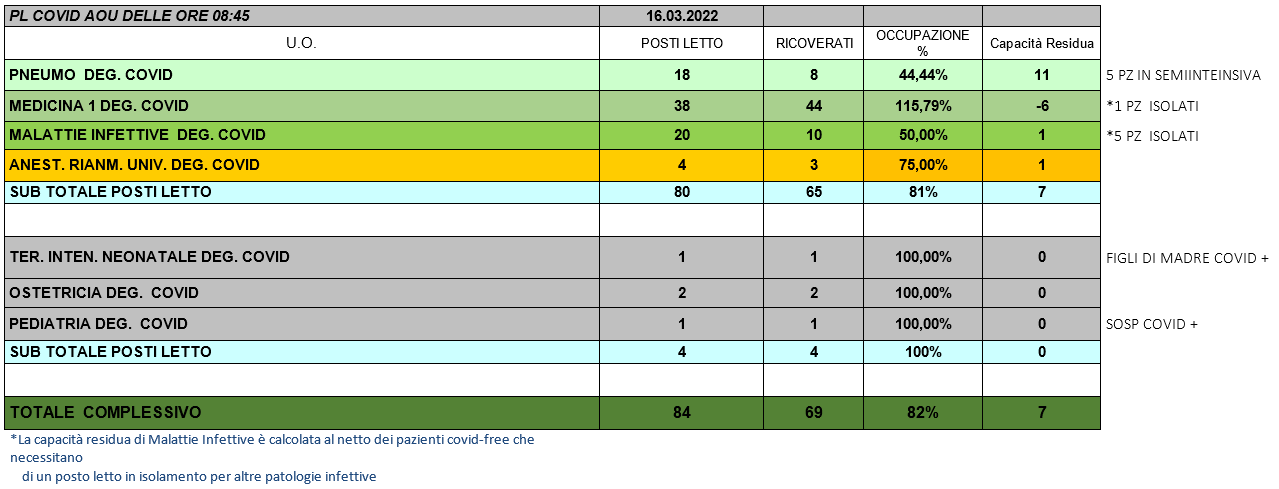 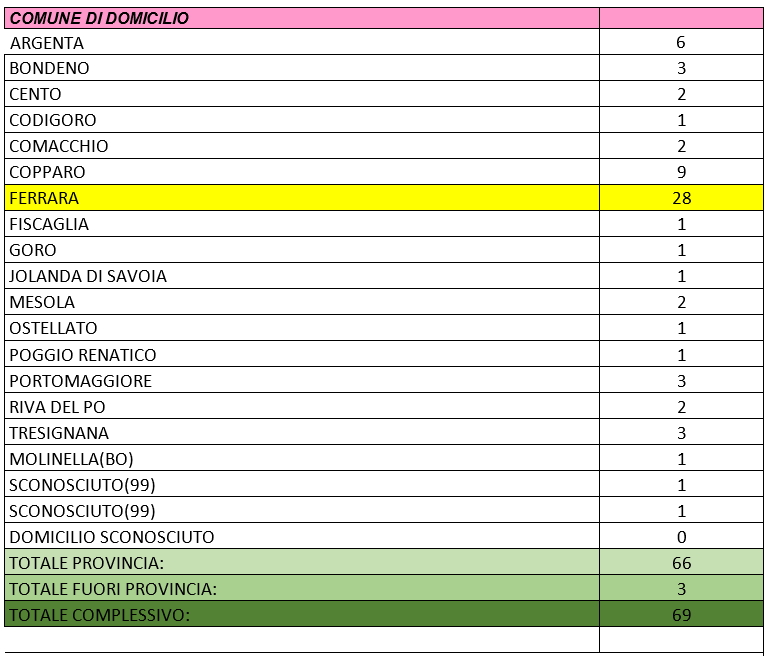 * La dotazione dei posti letto destinati a pazienti Covid dell’Ospedale di Cona, nel caso di necessità, può essere aumentata fino a 212 (di cui 28 per le Terapie Intensive) come previsto dal Piano Provinciale realizzato in collaborazione con l’Azienda Usl.Dati forniti della Direzione delle Professioni OSPFESITUAZIONE POSTI LETTOOSPEDALE DEL DELTA E DI CENTOSITUAZIONE POSTI LETTO COVIDOSPEDALI DEL DELTA E CENTO (aggiornato alla prima mattinata di OGGI) *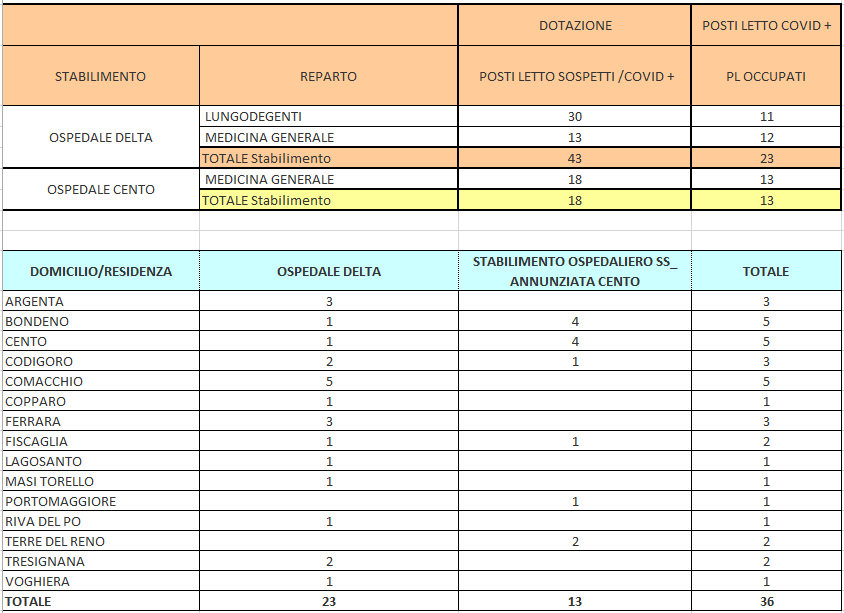 * La dotazione dei posti letto destinati a pazienti Covid da parte dell’Azienda Usl di Ferrara, nel caso di necessità, può essere aumentata fino a 182 (di cui 90 all’ospedale di Cento e 22 all’ospedale del Delta), comprensivi di 26 posti fra Terapie Intensive e Sub Intensive con un possibile aumento di ulteriore 10 posti in Terapia Intensiva.Dati forniti dall’Azienda Usl di Ferrara3. TAMPONI SUI CITTADINIREFERTATI NELLE ULTIME 24 ORE				1		    	   TOTALI ESITO TAMPONI POSITIVI ARRIVATI NELLE ULTIME 24 ORE: 3260 casi provenienti da focolai e 326 da casi sporadici0 casi importati dall’estero, 0 da altra regione* !!Prestare attenzione!! Questo dato non comprende il numero di persone “positive” o sospette che, nelle ultime 24 ore, sono state ricoverate in ospedale e neppure quelle positive al proprio domicilio (TABELLA 2). Il dato non è confrontabile con la TABELLA 2 in quanto i risultati dei tamponi potrebbero essere arrivati in tempi diversi e non necessariamente nella data esaminata.Dati forniti dal Dipartimento di Sanità Pubblica dell’Usl di Ferrara.TOTALE TAMPONI REFERTATIDAL LABORATORIO UNICO PROVINCIALE DELL’OSPEDALE DI CONA(dati relativi a ieri)Per numero totale si deve intendere la somma di tutti i tamponi arrivati a Cona a qualsiasi titolo e per qualsiasi esigenza clinica, preventiva o epidemiologica. Quindi questo numero comprenderà gli interni ricoverati, i pronto soccorsi, i pre operatori, i dipendenti (sia AOSP che AUSL), più tutta l'area territoriale (igiene pubblica, drive through, scuole, CRA, USCA, operatori di case di cura ecc.). In questo numero sono compresi anche i tamponi di controllo eseguiti sulle persone già positive. I tamponi vengono analizzati h.24Tamponi refertati: 971Dati forniti dal Laboratorio Provinciale dell’Ospedale di Cona di Ferrara.TOTALE CASI POSITIVI DALL’INIZIO DELLA PANDEMIA E FINO ALLA DATA ODIERNAIN PROVINCIA DI FERRARAn.84.145di cui 3.400 residenti fuori provinciaDati forniti dal Dipartimento di Sanità Pubblica dell’Usl di Ferrara.4. PERSONE ENTRATE INISOLAMENTO DOMICILIARE NELLE ULTIME 24 OREDati forniti dal Dipartimento di Sanità Pubblica dell’Usl di Ferrara.5. PERSONE USCITEDALL’ISOLAMENTO DOMICILIARE O DALLASORVEGLIANZA TELEFONICANELLE ULTIME 24 OREDati forniti dal Dipartimento di Sanità Pubblica dell’Usl di Ferrara.6. PERSONE DIMESSE (positive o non positive) e TRASFERITE (in altro reparto ospedaliero o in altra struttura, positivi o no) DALL’OSPEDALE DI CONA(dati relativi a ieri)7 pazienti dimessi/trasferiti nella giornata di ieri.Dati forniti dalla Direzione Medica dell’Ospedale di Cona di Ferrara.7. PERSONE CLINICAMENTE GUARITEPazienti che, da Covid+, hanno avuto il tampone negativo secondo le disposizioni del MinisteroDati forniti dal Dipartimento di Sanità Pubblica dell’Usl di Ferrara.8. RIEPILOGO DEI TEST RAPIDI E TAMPONI ESEGUITI SUGLI OPERATORI DELL'AZIENDA USLE DELLE CASE RESIDENZE PER ANZIANI (CRA) DELLA PROVINCIA DI FERRARAI dati aggiornati al 9 marzo 2022 sono consultabili sul sito dell’Azienda Usl di Ferrara a questo link:  https://www.ausl.fe.it/test-rapidi-e-tamponi-eseguiti-sugli-operatori-dellazienda-usl-e-delle-case-residenza-anziani-cra I DATI VERRANNO AGGIORNATI PERIODICAMENTEAttualmente 26 dipendenti risultano positivi.Dati forniti dal dott. Nardini, Direttore Servizio Prevenzione e Protezione9. SITUAZIONE MONITORAGGIO PERSONALE DIPENDENTE A MEZZO DI TAMPONE NASO-OROFARINGEO OSPEDALE DI CONAQuesti dati si riferiscono ai tamponi eseguiti dall’Azienda Ospedaliero – Universitaria di Ferrara sui dipendenti e dai test eseguiti dai dipendenti da percorso extra ospedaliero. Di seguito gli aggiornamenti.	ULTIMO AGGIORNAMENTO AL 14 MARZO 2022	Attualmente 53 dipendenti risultano positivi.Dati forniti dal Servizio di Medicina del Lavoro dell’Ospedale di Cona.10. VACCINO ANTI COVID: SITUAZIONE DEL PERSONALE DELLE AZIENDE SANITARIE E DELLE CRA DEL TERRITORIO FERRRESE(dato relativo a ieri + dato storico)Vaccinazioni effettuate a Ferrara ieri:380- PRIME DOSI: 65- SECONDE DOSI: 58- DOSI ADDIZIONALI: 249QUARTE DOSI: 8Totale vaccinazioni effettuate dal 27 dicembre 2020 a ieri: 802.982- PRIME DOSI: 298.175- 	SECONDE DOSI: 289.390- DOSI ADDIZIONALI: 214.807QUARTE DOSI: 610Dati forniti dall’Azienda USL di FerraraLEGENDA__ Dato ultimo aggiornamento (relativo solo ai decessi)__ Dato storico__ Dato non aggiornato1. TOTALE PERSONE COVID+ DECEDUTENumero persone positive al Covid decedute negli ospedali e territorio della provincia--2. TOTALE RICOVERI ALL’OSPEDALE DI CONA *7 ricoveri in degenza non intensiva7*3. TOTALE TAMPONI RISULTATI POSITIVINumero di casi COVID POSITIVI refertati ieri per l’intera provincia di Ferrara(dato relativo alla giornata di ieri)3264. TOTALE CASI ENTRATI IN ISOLAMENTO DOMICILIARENELLE ULTIME 24 OREPersone che sono state a contatto con una persona COVID positiva ma non hanno ancora fatto il tampone e non hanno sintomi2815. TOTALE PAZIENTI USCITI DALL’ISOLAMENTODOMICILIARE O DALLA SORVEGLIANZA ATTIVA(dato relativo alla giornata di ieri)1726. TOTALE PAZIENTI COVID DIMESSI/TRASFERITINumero di persone COVID dimesse (positive o no) dall’ospedale di Cona(dato relativo alla giornata di ieri)77. PERSONE CLINICAMENTE GUARITE COMUNICATE DA DSPPazienti che, da Covid+, hanno avuto tampone negat. secondo disposizioni Ministero(dato relativo alla giornata di ieri)1678. PERSONALE USL ATTUALMENTE POSITIVO PRESSO LE STRUTTURE DELLA PROVINCIA DI FERRARA(dato aggiornato alla giornata del 9 marzo 2022)269. PERSONALE S. ANNA ATTUALMENTE POSITIVO(dato aggiornato alla giornata del 14 marzo 2022)5310. VACCINO ANTI COVID: TOTALE VACCINAZIONI EFFETTUATE SUL TERRITORIO FERRESE(dato relativo al periodo dal 27 dicembre 2020 a ieri)802.982SESSOANNORESIDENZALUOGO DEL RICOVEROINGRESSO IN OSPEDALEDATA DEL DECESSOPATOLOGIE PREGRESSE         UOMO                DONNA         TOT.         UOMO                DONNA         TOT.         UOMO                DONNA         TOT.STRUTTURA No CovidArgenta425193392Bondeno2328517Cento705812812Codigoro282250142Comacchio533083121Copparo2717448Ferrara1972174141393Fiscaglia21254616Goro9413Jolanda Di Savoia86146Lagosanto1141511Masi Torello3251Mesola1513282Ostellato101121121Poggio Renatico18163441Portomaggiore10112131Riva del Po1782521Terre Del Reno1514296Tresignana108184Vigarano Mainarda1015251Voghiera64101TOTALE6035641.16729313Fuori provincia238 Pieve di Cento, 3 Finale Emilia, Bologna, S. Pietro in Casale, Argelato, Castello d’Argile, Minerbio, 2 Alfonsine, Crevalcore, Baricella, Molinella, Sala Bolognese, Calderara di Reno262 Piacenza, 5 Molinella, 2 Baricella, 6 Finale Emilia, 4 Pieve di Cento, Bologna, S. Lazzaro di Savena, Galliera, 2 S. Giovanni in Persiceto, 2 Alfonsine4952(Pieve di Cento)Fuori regione8Sermide e Felonica, 3 Occhiobello, Vicenza, Andalo, Castagneto Carducci, Foggia4Serravalle a Po, Porto Tolle, Ospedaletto d’Alpinolo, Rovigo121Internazionale2Polonia, Cina2TOTALI6365941.23029415RICOVERATI OSPEDALE DI CONARICOVERATI OSPEDALE DI CONARICOVERATI OSPEDALE DI CONARICOVERATI OSPEDALE DI CONACovid +Terapia IntensivaTOTArgenta11BondenoCento11CodigoroComacchioCopparo11Ferrara22FiscagliaGoro11Jolanda Di S.LagosantoMasi TorelloMesolaOstellatoPoggio RenaticoPortomaggioreRiva Del Po11Terre Del RenoTresignanaVigarano M.VoghieraFuori provinciaTOTALI7--7ESITI TAMPONI REFERTATI NELLE ULTIME 24 OREESITI TAMPONI REFERTATI NELLE ULTIME 24 OREESITI TAMPONI REFERTATI NELLE ULTIME 24 OREPOSITIVINEGATIVIArgenta113Bondeno11Cento202Codigoro161Comacchio12Copparo243Ferrara13126Fiscaglia52Goro51Jolanda Di Savoia4Lagosanto3Masi Torello2Mesola8Ostellato5Poggio Renatico96Portomaggiore101Riva Del Po6Terre Del Reno12Tresignana81Vigarano Mainarda113Voghiera51Fuori provincia8TOTALI32650ISOLAMENTO DOMICILIAREArgenta14Bondeno9Cento20Codigoro15Comacchio11Copparo14Ferrara123Fiscaglia5Goro2Jolanda Di Savoia1Lagosanto1Masi Torello1Mesola2Ostellato2Poggio Renatico10Portomaggiore13Riva Del Po13Terre Del Reno5Tresignana6Vigarano Mainarda10Voghiera4TOTALI281CONCLUSIONE SORVEGLIANZAISOLAMENTO Argenta10Bondeno5Cento8Codigoro9Comacchio15Copparo5Ferrara76Fiscaglia1Goro4Jolanda Di SavoiaLagosanto5Masi TorelloMesola4Ostellato2Poggio Renatico6Portomaggiore7Riva Del Po3Terre Del Reno4Tresignana2Vigarano Mainarda6VoghieraTOTALI172MASCHIOVIGARANO MAINARDA2006MASCHIOFERRARA1967MASCHIOFINALE EMILIA1936FEMMINAVIGARANO MAINARDA1931FEMMINAFISCAGLIA1959MASCHIOFERRARA1940FEMMINACODIGORO1949PERSONE GUARITEalla data di ieri Argenta7Bondeno8Cento7Codigoro8Comacchio16Copparo4Ferrara72Fiscaglia1Goro4Jolanda Di SavoiaLagosanto5Masi TorelloMesola3Ostellato2Poggio Renatico6Portomaggiore6Riva Del Po1Terre Del Reno3Tresignana2Vigarano Mainarda3VoghieraFuori provincia9TOTALE FERRARA167